Krajská knihovna v Pardubicíchpříspěvková organizace Pardubického kraje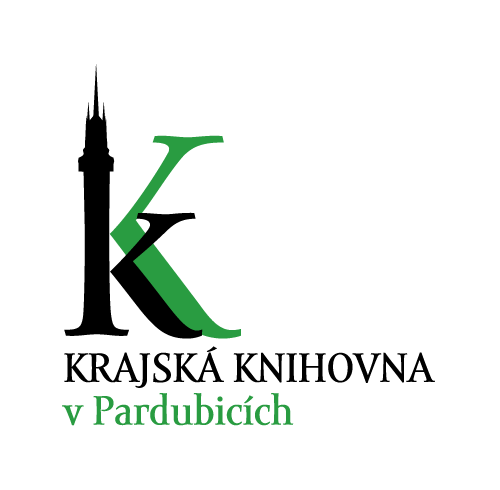 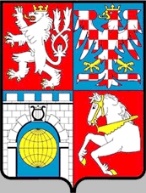 KNIHOVNÍ ŘÁDPernštýnské náměstí 77, 530 94 Pardubicetel. 466 531 240e-mail: dotazy@knihovna-pardubice.czwww.kkpce.czV souladu se Zřizovací listinou Krajské knihovny v Pardubicích č.j. KrÚ 2912/2014/OKPP a podle §4, odst. 6 zákona č. 257/2001 Sb. o knihovnách  a  podmínkách  provozování veřejných  knihovnických a informačních  služeb(knihovního  zákona) vydávám tentoKNIHOVNÍ ŘÁDKrajské knihovny v PardubicíchI.
Základní ustanoveníČl. 1  Právní zakotveníPodle §4, odst. 5 Knihovního zákona (dále jen KZ) knihovna realizuje právo občana na svobodný přístup k informacím a tím naplňuje čl. 17 odst. 4 Listiny základních práv a svobod. Činnost knihovny dále navazuje na čl. 17 odst. 5 Listiny základních práv a svobod a na zákon č. 106/1999 Sb., o svobodném přístupu k informacím.Činnosti knihovny se dále dotýkají tyto právní předpisy:vyhláška Ministerstva kultury č. 88/2002 Sb. k provedení zákona č. 257/2001 Sb., o knihovnách a podmínkách provozování veřejných knihovnických a informačních služeb,zákon č. 89/1995 Sb., o státní statistické službě, ve znění zákona č. 356/1999 Sb.,zákon č. 126/2006 Sb., o právu autorském, o právech souvisejících s právem, autorským a o změně některých zákonů (autorský zákon),zákon č. 101/2000 Sb., o ochraně osobních údajů a o změně některých zákonů,zákon č. 89/2012 Sb., občanský zákoník,zákon č. 46/2000 Sb., o právech a povinnostech při vydávání periodického tisku a o změně některých zákonů (tiskový zákon),zákon č. 37/1995 Sb., o neperiodických publikacích,zákon č. 499/2004 Sb., o archivnictví a spisové službě a o změně některých zákonů,nařízení Evropského parlamentu a Rady (EU) č. 2016/679 o ochraně fyzických osob v souvislosti se zpracováním osobních údajů a o volném pohybu těchto údajů a o zrušení směrnice 95/46/ES (obecné nařízení o ochraně osobních údajů).Čl.  2  Poslání a činnost knihovnyKnihovna je knihovnou krajskou ve smyslu §11 KZ, jejímž zřizovatelem je Pardubický kraj. Je součástí systému knihoven vykonávající koordinační, odborné, informační, vzdělávací, analytické, výzkumné, metodické a poradenské činnosti. Plní regionální funkce, v jejichž rámci poskytuje poradenské, vzdělávací a koordinační služby knihovnám v kraji.Krajská knihovna v Pardubicích (dále jen knihovna) je typem univerzální veřejné knihovny, která shromažďuje a půjčuje knihy, časopisy, noviny, mapy, hudebniny, zvukové materiály, elektronické dokumenty a další informační zdroje. Zpracovává, uchovává a poskytuje informace a zajišťuje přístup k dalším informačním zdrojům.Čl. 3  Vymezení základních pojmůKnihovní jednotkou se rozumí každý dokument z fondu knihovny evidovaný jako samostatná věc.Knihovní fond je soubor veškerých knihovních jednotek, které knihovna zpřístupňuje svým uživatelům.Volný výběr je část knihovního fondu, která je uživateli přístupná bez zprostředkování knihovníkem.Chráněný fond je část knihovního fondu sestávající z knihovních dokumentů vydaných před r. 1900 nebo knihovní fond mající zvláštní historickou a kulturní hodnotu.Neregistrovaným uživatelem  knihovny je uživatel, který nevstoupil s knihovnou do zvláštního smluvního vztahu a  který v daném okamžiku jakýmkoliv způsobem využívá  knihovní fond, technické zařízení, data nebo jakékoliv jiné služby prezenčně poskytované knihovnou.Registrovaným uživatelem knihovny (dále jen čtenářem) je uživatel, který vstoupil s knihovnou do zvláštního smluvního vztahu, v jehož rámci mu knihovna umožňuje provádět absenční výpůjčky a využívat další služby. Podrobnosti o vzniku, trvání i zániku tohoto právního vztahu stanoví knihovní řád dále.Registrovaný uživatel zvukové knihovny je uživatel zrakově nebo jinak znevýhodněný, jemuž jeho zdravotní stav znemožňuje nebo významně komplikuje čtení tištěných dokumentů, a který vstoupil s knihovnou do smluvního vztahu, v jehož rámci mu knihovna umožňuje využívat  služby zvukové knihovny.Registrační období je časový úsek, během něhož registrovaný čtenář má právo na to, aby mu knihovna poskytovala služby určené registrovaným čtenářům.Každá výpůjčka z knihovního fondu je buď prezenční nebo absenční. Prezenční výpůjčkou je výpůjčka knihovní jednotky, kterou lze užít pouze v prostorách knihovny. Absenční výpůjčkou je výpůjčka, u které udělí knihovna výslovné svolení, aby knihovní jednotku čtenář užíval i mimo prostory knihovny.Jednorázová výpůjčka je taková výpůjčka, na kterou má nárok uživatel, který není registrovaným čtenářem knihovny. Jednorázovou výpůjčkou se rozumí výpůjčka jedné knihovní jednotky v jednom kalendářním roce.Výpůjční lhůtou je doba, po kterou smí uživatel vypůjčenou knihovní jednotku užívat. Výpůjční lhůtu stanoví knihovna při provedení výpůjčky. Pokud tak neučiní, použijí se lhůty stanovené v tomto knihovním řádu.Registrační poplatek je podíl uživatele na úhradě nákladů vynaložených na administrativní úkony spojené s registrací uživatele.Zpozdné je smluvní pokuta uplatňovaná v souvislosti s porušením povinnosti vrátit půjčené dokumenty včas, která částečně kompenzuje náklady spojené s vedením administrativy.Čl.  4  Veřejné knihovnické a informační službyKnihovna poskytuje uživatelům veřejné knihovnické a informační služby tak, jak jsou vymezeny v příslušných ustanoveních KZ, zejména podle §4 a §14. Jsou to zejména:Výpůjční službypůjčování v budově knihovny (do studoven a čítáren) – prezenční půjčování,půjčování mimo budovu knihovny – absenční půjčování,Vzdálený přístup – online možnost přístupu k EIZ.Meziknihovní službymeziknihovní výpůjční služby v rámci ČR,mezinárodní meziknihovní služby.Reprografické a jiné kopírovací služby pouze z materiálů knihovnyInformační službyporadenská služba – informace o katalozích, bázích, fondech a využívání knihovny,bibliograficko-informační služba – informace bibliografického a faktografického charakteru a sestavování rešerší,lokálně-informační služba – zjišťování a informace o dostupnosti fondů,přístup do bází dat lokálních i na síti,přístup na Internet,konzultační služby.Elektronické službyPropagační službyvydávání seznamů nových přírůstků knihovního fondu,pořádání výstav a spoluúčast na výstavách jiných institucí,poskytování informací o knihovně a jejich službách,vydávání letáků a průvodců s informacemi o knihovně, o katalozích, o knihovním fondu apod.,www stránky knihovny, sociální sítě,pořádání přednášek, besed a podobných akcí pro uživatele,audiovizuální programy.Knihovna účtuje poplatky (úhradu skutečně vynaložených nákladů) za registraci čtenářů, reprografické a jiné kopírovací služby a za některé specializované služby.Veškeré finanční částky jsou knihovnou účtovány podle zásad Knihovního řádu (dále jen KŘ) a ve výši stanovené Ceníkem poplatků, který je přílohou KŘ.Knihovna může ve výjimečných případech své služby po nezbytně nutnou dobu neposkytovat nebo poskytovat jen v omezeném rozsahu, pokud jí v plném poskytování služby brání skutečnost, kterou knihovna nemohla překonat ani odstranit. Dotčeným osobám nemožnost využívání služeb knihovny nezakládá právo na náhradu škody, zadostiučinění nebo jiné podobné právo.II.
Uživatelé knihovnických a informačních služebČl.  5  Registrace čtenářeRegistrace fyzické osobyRegistrovaným čtenářem knihovny se může stát každý občan ČR nebo žadatel usazený v České republice, který tuto skutečnost doloží veřejnou listinou, v níž je uvedena adresa pobytu žadatele. Registrovaným uživatelem se stává vydáním čtenářského průkazu uživatele knihovny na základě uzavření smlouvy o poskytování služeb (čtenářská přihláška). Při uzavření smlouvy knihovník ověřuje osobní údaje podle osobních dokladů (kopii osobního dokladu neuchovává). Občané ČR, občané členských států EU, Norska, Islandu, Lichnštejnska a Švýcarska předloží průkaz totožnosti nebo cestovní doklad. Ostatní cizí státní příslušníci předloží platný cestovní pas a platné povolení k pobytu. Knihovník dále kontroluje zaplacení registračního poplatku. Ve výjimečných případech může řádně zaregistrovaný čtenář zmocnit písemně prostřednictvím formuláře „Žádost o poskytnutí služby do rukou zástupce“ k vypůjčení a vrácení dokumentů jinou osobu.Nevidomí a slabozrací žadatelé vyplněnou přihlášku doloží osobním dokladem a platným potvrzením očního lékaře nebo průkazem ZTP/P nebo ZTP nebo potvrzením organizace slabozrakých a nevidomých nebo Tyflocentra. Při každém dalším prodloužení registrace předloží platný občanský průkaz (čl. 21 KŘ).Registrace žadatele mladšího 15-ti let vyžaduje doprovod rodiče,  zákonného zástupce či ručitele. V roce dovršení 15-ti let lze vystavit čtenářský průkaz do oddělení pro dospělé. PředregistracePředregistrovaným uživatelem se stává občan odesláním svých údajů prostřednictvím online formuláře na webu knihovny. Předregistrovaný uživatel získává přístup do čtenářského konta a může využívat službu rezervace. Pro přístup k ostatním službám je třeba registraci dokončit fyzickou návštěvou v knihovně a  zaplacením registračního poplatku nejpozději do 3 měsíců od předregistrace.Rodinná registraceRodinná registrace je určena členům jedné rodiny za zvýhodněný poplatek (viz Příloha č. 2). Rodinou se rozumí rodiče a jejich děti, samoživitel/ka a jejich děti, přičemž alespoň jedna z nich je osoba starší 18 let a děti jsou mladší 15 let. Rodinná registrace platí 365 dní od data zaplacení registračního poplatku a je shodná pro všechny členy rodinné registrace. Každý člen rodiny obdrží svůj čtenářský průkaz a čtenářské konto.Registrace právnické osobyPrávnická osoba (instituce, podnik, organizace) se sídlem v ČR, případně EU, zastoupená pověřenou fyzickou osobou se stává čtenářem knihovny po vyplnění přihlášky ověřené knihovníkem podle dokladů, tzn. dokladu o existenci právnické osoby (výpis z Obchodního rejstříku) a dokladu o tom, že osoba, která přihlášku podepsala, je oprávněna jednat za právnickou osobu. Čtenářský průkaz Čtenářský průkaz je doklad uživatele pro styk s knihovnou. Vystavuje se na 12 kalendářních měsíců a jeho platnost je třeba obnovovat zaplacením registračního poplatku. V případě neobnovení registračního poplatku se archivují osobní data 24 měsíců. Čtenářský průkaz je nepřenosný, a proto knihovna poskytne službu pouze registrovanému čtenáři, který předloží svůj vlastní čtenářský průkaz. Čtenář (fyzická nebo právnická osoba) ručí za každé jeho zneužití. Případnou ztrátu průkazu je čtenář povinen ihned ohlásit. Při ztrátě průkazu zaplatí čtenář manipulační poplatek za vystavení nového čtenářského průkazu (viz Příloha č. 1 – „Ceník poplatků“).Čtenářský průkaz platí pro všechna oddělení.Společný průkaz Krajské knihovny v Pardubicích a Univerzitní knihovny Univerzity PardubiceUživatel starší 15-ti let má právo na vystavení tzv. společného čtenářského průkazu, který umožňuje přístup do Krajské knihovny v Pardubicích a zároveň do Univerzitní knihovny Univerzity Pardubice. Poplatek za vystavení společného čtenářského průkazu (viz Příloha č.1 – „Ceník poplatků“).Společný průkaz Krajské knihovny v Pardubicích a knihoven města Pardubice Společný průkaz se týká těchto knihoven: Krajská knihovna v Pardubicích, knihovny městských částí Doubravice, Dubina, Dukla, Hostovice, Nemošice, Ohrazenice, Pardubičky, Polabiny, Rosice nad Labem, Staré Čívice a Svítkov.Jeho používání opravňuje držitele k využívání služeb všech knihoven na území města. Platnost společného průkazu je na 12 kalendářních měsíců od data registrace bez ohledu na to, jak je platnost ostatních průkazů v knihovnách zavedena. Čtenář po uhrazení registračního poplatku tohoto průkazu obdrží doklad o zaplacení. Tímto dokladem o zaplacení spolu se společným průkazem se vykáže v ostatních knihovnách města, jejichž služeb bude chtít využívat a zároveň se v nich zaregistruje (již bezplatně). Při těchto registracích předloží ke kontrole osobních údajů občanský průkaz nebo jiný platný průkaz totožnosti (za děti vyřizuje průkaz zákonný zástupce).Při vracení knih může čtenář využít služeb kterékoliv knihovny na území města s tím, že kniha může být odepsaná z jeho čtenářského konta až do 3 pracovních dnů ode dne vrácení.Po uplynutí této lhůty nabíhá čtenáři zpozdné od okamžiku, kdy měla být kniha vrácena v domovské knihovně. Na vracení knih může čtenář využívat i biblioboxy rozmístěné na území města.Poplatky za vystavení společného čtenářského průkazu viz „Příloha č.1 – Ceník poplatků“.Společná ustanovení pro registraci všech osob:Čtenář je povinen ohlásit jakoukoliv změnu u identifikačních údajů (změna trvalého pobytu, kontaktní adresy, jména apod.).Služby, k jejichž provedení vyžaduje knihovna ze strany uživatele platný čtenářský průkaz knihovny, lze poskytnout pouze uživatelům, kteří souhlasí se zpracováním svých osobních údajů v rozsahu stanoveném KŘ. Základní identifikační údaje ověřuje knihovna podle osobního dokladu úředně vydaného k prokázání totožnosti.Knihovna dbá z důvodů ochrany svých práv a povinností na to, aby nedošlo k několikanásobnému zápisu jednoho čtenáře do databáze knihovny. Základním údajem, kterým knihovna identifikuje své čtenáře, je datum narození.Právní vztah mezi knihovnou a žadatelem vznikne, jakmile knihovna žadatelovu přihlášku přijme a vydá mu čtenářský průkaz. Tím okamžikem se žadatel stává registrovaným čtenářem a získává čtenářská práva a povinnosti.Knihovna k registraci vyžaduje následující údaje:příjmení, jméno, trvalý pobyt, kontaktní adresa, datum narození, při registraci žadatele do 15 let je nutný doprovod rodiče, zákonného zástupce či ručitele,KK Pce poskytuje speciální služby  zdravotně postiženým čtenářům. Tyto služby se řídí zvláštními ustanoveními - čl. č. 21 KŘ.Knihovna dále o čtenáři vede:údaje o realizovaných a vrácených výpůjčkách knihovních dokumentů, údaje o prolongacích,  upomínkách, zamluvenkách a dalších poskytnutých službách,zápisy o porušení KŘ, případně další vysvětlující údaje nutné pro provoz knihovny.Zpracování a ochrana osobních údajůVe smyslu zákona č. 101/2000 Sb., o ochraně osobních údajů a o změně některých zákonů, ve znění pozdějších předpisů je knihovna správcem osobních údajů. Osobním údajem je podle §4 zákona č. 101/2000 Sb., jakýkoliv údaj, který se týká konkrétní osoby, jejíž identitu lze z osobních údajů přímo či nepřímo zjistit. V podmínkách knihovny to jsou zejména adresní a identifikační údaje uživatelů nebo údaje o jejich výpůjčkách či jiných transakcích.Knihovna postupuje při zpracování osobních údajů podle zákona č. 101/2000 Sb. a podle příslušných vnitropodnikových směrnic a předpisů (viz Příloha č. 3 - „Poučení o ochraně osobních údajů v Krajské knihovně v Pardubicích“).Osobní údaje jsou zpracovány zaměstnanci knihovny manuálním i automatizovaným způsobem. Knihovna zpracovává pouze pravdivé a přesné osobní údaje, které za tímto účelem ověřuje.Účelem, pro který knihovna sbírá a zpracovává osobní údaje, jsou ochrana majetku, knihovních fondů, kvalita poskytovaných služeb, případně naplnění povinností uložených knihovně obecně závaznými právními předpisy, zejména zákony:č. 257/2001 Sb., o knihovnách a podmínkách provozování veřejných knihovnických a informačních služeb – KZč. 563/1991 Sb., o účetnictví, ve znění pozdějších předpisůč.126/2006 Sb., o právu autorském, o právech souvisejících s právem autorským a o změně některých zákonů – autorský zákonČl. 6  Základní povinnosti a práva uživatelů knihovnyUživatel (registrovaný i neregistrovaný) je povinen řídit se KŘ a dodržovat pokyny pracovníků knihovny. Musí se podrobit stanoveným kontrolním opatřením, která jsou potřebná pro udržení pořádku a ochrany majetku knihovny. Je povinen zachovat ve všech prostorách knihovny klid a pořádek.Prostor knihovny za turnikety je určen pouze uživatelům s platným čtenářským průkazem, návštěvnickým nebo jednorázovým průkazem.Čtenář je povinen dbát, aby přístup k jeho čtenářskému kontu nebyl zneužit. Zejména nesmí nikomu přenechat k užití svůj čtenářský průkaz nebo jej dát do zástavy apod.Čtenář odpovídá za každé zneužití přístupu ke svému čtenářskému kontu, které nebylo způsobeno chybou na straně knihovny.Jestliže uživatel  nedodržuje tato opatření, může být dočasně nebo trvale zbaven práva používat služeb knihovny. Tím není zbaven povinnosti nahradit způsobenou škodu ani odpovědnosti podle platných předpisů.Připomínky, podněty a návrhy k práci knihovny je možné podávat písemně nebo ústně řediteli nebo vedoucím jednotlivých oddělení (viz čl.25 – Reklamace).Čl. 7   Provozní řád internetových stanicÚčel využívání výpočetní technikyVýpočetní technika s přístupem k Internetu je poskytována k volnému využívání jeho služeb za následujících podmínek. Používání těchto prostředků je výsadou, nikoliv právem, a může být uživateli odepřeno z technických, disciplinárních i jiných důvodů.Obecná a organizační ustanoveníZpůsob práce uživatele s výpočetní technikou je přesně vymezen na příslušném pracovišti. Uživatel je povinen podrobit se před začátkem práce příslušné evidenci provozu systému. Vyjadřuje tak souhlas s monitorováním veškeré své aktivity na prostředcích výpočetní techniky a zavazuje se dodržovat ustanovení Knihovního řádu.Uživatelé pracují samostatně. Uživatel musí ovládat základy práce na počítači s operačním systémem Windows a základní principy práce s počítačovou sítí Internet. Pracovnice knihovny školení neposkytují.Uživatel musí dbát pokynů pracovníka knihovny. V případě porušení provozního řádu může být uživatel z knihovny vykázán. Tím nezaniká jeho povinnost zaplatit stanovený poplatek za použití Internetu. Uživatel platí sazbu podle ceníku (viz příloha č. 1).Děti mají povolen přístup k Internetu za účasti rodičů nebo osob starších 15 let.Provozní podmínkyProvoz může být omezen nebo přerušen z důvodu nezbytné technické (hardwarové nebo softwarové) údržby, případně z jiných závažných důvodů. Uživatel je povinen zachovávat klid, nesmí rušit svým počínáním ostatní uživatele, zachovávat základní etické normy a pravidla chování v počítačové síti.S výpočetní technikou musí uživatel zacházet šetrně. Uživatel je povinen okamžitě ohlásit pracovníku knihovny zjištěnou závadu nebo ztrátu. Programové vybavení počítače je možné používat jen pro takovou činnost, pro kterou je určeno. Elektronickou poštu je možné používat prostřednictvím veřejně přístupných poštovních služeb přes www rozhraní.Informace a soubory získané při práci s Internetem si může uživatel vytisknout na tiskárně. Pokud uživatel potřebuje uložit větší objem dat, může si v oddělení všeobecné studovny zakoupit CD médium, na které mu budou data, po dohodě s pracovníkem studovny, vypálena.Knihovna nenese odpovědnost za obsah souborů a materiálů stažených z Internetu, zvláště pak obsahují-li viry. Nezodpovídá za rychlost spojení nebo dostupnost jednotlivých služeb a zdrojů Internetu.Knihovna nezodpovídá za ztrátu dat uživatele vzniklou jakýmkoliv způsobem.Používání bankovních a dalších aplikací s přístupem k finančním a jiným účtům uživatele je možné pouze na vlastní zodpovědnost uživatele.Uživatel nese plnou právní zodpovědnost za svoji činnost a za obsah jím šířených materiálů podle platných zákonů České republiky.Provoz počítačové sítě knihovny je plně monitorován a záznamů z tohoto procesu může být použito k prokázání porušení provozního řádu.Čtenář může používat vlastní přenosný počítač, a to za těchto podmínek:počítač si může zapojit do napěťové zásuvky,práce s počítačem neruší a neomezuje ostatní čtenáře a personál knihovny,připojení vlastního přenosného počítače k síti knihovny je zakázáno, Používání vlastní výpočetní techniky jen na vlastní riziko. Uživateli není dovoleno:Připojovat k počítači knihovny periferní zařízení jako např.: paměťové (Flash) klíče, paměťové karty, přenosné HDD (pevný disk), Bluetooth, CD/DVD média, notebook (PDA), zařízení typu MP3, mobilní telefon, kamera, fotoaparát.Měnit konfigurační nastavení operačního systému počítačů knihovny.Spouštět nebo instalovat jakékoliv vlastní programy a aplikace stažené z Internetu.Provádět restart nebo vypnutí počítače knihovny.Používat jiné programové vybavení než to, které je mu knihovnou dáno k dispozici.Ukládat na pevný disk počítače knihovny jakékoliv vlastní soubory.Pokoušet se o prolomení prostředků zabezpečení ochrany dat.Kopírovat a distribuovat části operačního systému počítačů knihovny a nainstalovaných aplikací.Ničit integritu informací uložených v počítačích knihovny.Vyhledávat, prohlížet, tisknout a šířit WWW stránky s pornografickým nebo národnostně a nábožensky urážlivým obsahem, stránky propagující rasismus, násilí nebo podněcující k užívání drog.Šířit nelegální programové vybavení nebo ostatní materiály, tj. takové, které nebylo získáno nebo není používáno v souladu se zákony a licenčními podmínkami.Rozesílat spam a dopisy s falešnou identitou.Zneužít nedbalosti nebo neznalosti jiného uživatele výpočetní techniky nebo chyb či zastaralosti programového vybavení k tomu, aby pracoval pod cizí identitou nebo získával přístup k prostředkům, které mu nepřísluší, nebo prováděl činnost, která mu nepřísluší. Pokud by se tak stalo, a to i v důsledku hardwarové nebo softwarové chyby systému, je povinen tuto skutečnost neprodleně nahlásit pracovníku knihovny.Hrát počítačové hry.Veškeré náklady, které vzniknou knihovně v důsledku nekorektního nebo neautorizovaného přístupu k elektronickým bázím a dokumentům, či poškozením technického vybavení, je uživatel povinen uhradit.Čl. 8  Provozní řád WIFI sítě	Účel využívání WiFi sítěKaždý návštěvník se může prostřednictvím WiFi sítě připojit k síti Internet a využívat možností, které skýtá.WiFi síť nesmí být využívána ke komerčním účelům, její využití musí být striktně nekomerční. Používání WiFi sítě je výsadou, nikoliv právem, a může být uživateli odepřeno z technických, disciplinárních i jiných důvodů.Obecná a organizační ustanoveníZpůsob práce uživatele na WiFi síti je přesně vymezen na příslušném pracovišti. Uživatel je povinen podrobit se před začátkem práce příslušné evidenci provozu systému. Vyjadřuje tak souhlas s monitorováním veškeré své aktivity na prostředcích výpočetní techniky a zavazuje se dodržovat ustanovení Knihovního řádu.Přenosný počítač uživatele musí být zabezpečený (nainstalovaný a aktualizovaný antivirový SW, stažené a nainstalované opravné balíčky Operačního systému). Každý nedostatečně zabezpečený přenosný počítač připojený do sítě představuje riziko nejen pro svého uživatele, ale i pro ostatní. Napadený stroj může sloužit k útokům na další stroje. Zabezpečení přenosného počítače je proto povinné!Uživatelé pracují samostatně. Uživatel musí ovládat funkce svého přenosného počítače natolik, aby byl schopen zobrazit dostupné bezdrátové sítě, zvolit síť a přihlásit se do ní. Přihlašovací údaje uživateli poskytnou pracovnice u pultu. Tam je k dispozici i manuál, který může uživatel v případě potřeby použít.Pracovnice knihovny školení neposkytují. Uživatel musí dbát pokynů pracovníka knihovny. V případě porušení provozního řádu může být uživatel z knihovny vykázán.Děti mají povolen přístup k Internetu za účasti rodičů nebo osob starších 15 let.Provozní podmínkyProvoz může být omezen nebo odstaven na nezbytně nutnou dobu z důvodu technické (hardwarové nebo softwarové) údržby, případně z jiných závažných důvodů a to i bez předchozího upozornění uživatelů.Uživatel je povinen zachovávat klid, nesmí rušit svým počínáním ostatní uživatele, zachovávat základní etické normy a pravidla chování v počítačové síti.Knihovna nenese odpovědnost za obsah souborů a materiálů stažených z Internetu, zvláště pak obsahují-li viry. Nezodpovídá za rychlost spojení nebo dostupnost jednotlivých služeb a zdrojů Internetu.Knihovna nezodpovídá za ztrátu dat uživatele vzniklou jakýmkoliv způsobem.Používání bankovních a dalších aplikací s přístupem k finančním a jiným účtům uživatele je možné pouze na vlastní zodpovědnost uživatele.Uživatel nese plnou právní zodpovědnost za svoji činnost a za obsah jím šířených materiálů podle platných zákonů České republiky.Provoz počítačové sítě Krajské knihovny v Pardubicích je plně monitorován a záznamů z tohoto procesu může být použito k prokázání porušení provozního řádu.Není dovolenoVyhledávat, prohlížet, tisknout a šířit WWW stránky s pornografickým nebo národnostně a nábožensky urážlivým obsahem, stránky propagující rasismus, násilí nebo podněcující k užívání drog. Administrátor WiFi sítě je oprávněn nastavit aktuálně pravidla povolených a nepovolených přístupů podle vývoje legislativy.Šířit nelegální programové vybavení nebo ostatní materiály, tj. takové, které nebylo získáno nebo není používáno v souladu se zákony a licenčními podmínkami.Rozesílat spam a dopisy s falešnou identitou.Pokoušet se o prolomení prostředků zabezpečení ochrany dat.Veškeré náklady, které vzniknou knihovně v důsledku nekorektního nebo neautorizovaného přístupu k elektronickým bázím a dokumentům, či poškozením technického vybavení, je uživatel povinen uhradit.Čl. 9  Provozní řád univerzálního sálu a počítačové učebny Provozní řád univerzálního sálu	Účel využívání univerzálního sáluUniverzální sál je určen pro pořádání přednášek, seminářů, prezentačních a dalších akcí pořádaných jak KK, tak dalšími subjekty, které si mohou pronajmout prostory sálu včetně technického vybavení a inventáře. Kapacita sálu je stanovena na max. 65 míst k sezení, k dispozici je lektorský počítač, datový projektor se zadní projekcí, flipchart. Využívání těchto prostředků je výsadou, nikoliv právem, a může být uživateli odepřeno z technických, disciplinárních i jiných důvodů. Obecná a organizační ustanoveníPronájem sálu může být uskutečněn pouze za podmínky sepsání smlouvy o pronájmu mezi KK a nájemcem. Smlouva zavazuje nájemce k dodržování Provozního řádu sálu a dalších podmínek užívání stanovených knihovnou. Krajská knihovna v Pardubicích si vyhrazuje právo rozhodnout o uskutečnění pronájmu.V době pronájmu musí být přítomen zástupce knihovny.Běžný provoz je možný  od 8:00 hodin do 18:00 hodin s tím, že pořadatel akce zde konané zajistí vyklizení a předání sálu pověřenému pracovníkovi knihovny a zároveň zajistí, aby jeho případní hosté či účastníci akce opustili budovu před jejím uzavřením.Provozní řád počítačové učebnyÚčel využívání počítačové učebnyPočítačová učebna s možností využití veškeré nainstalované multimediální a výpočetní techniky s přístupem k internetu je poskytována za následujících podmínek k volnému využívání služeb.Kapacita učebny je 10 počítačových míst, 1 lektorský počítač, scanner, dataprojektor.  Používání těchto prostředků je výsadou, nikoliv právem a uživateli může být její používání odepřeno z technických, disciplinárních i jiných důvodů. Obecná a organizační ustanoveníPronájem  počítačové učebny může být uskutečněn pouze za podmínky sepsání smlouvy o pronájmu mezi KK a nájemcem. Smlouva zavazuje nájemce k dodržování Provozního řádu počítačové učebny a dalších podmínek stanovených knihovnou. Krajská knihovna v Pardubicích si vyhrazuje právo rozhodnout o uskutečnění pronájmu.Uživatel musí dbát pokynů odborného pracovníka knihovny. V případě porušení Provozního řádu může být uživatel z knihovny vykázán. Provozní podmínkyProvoz může být omezen nebo přerušen z důvodů nezbytné technické (hardwarové nebo softwarové) údržby, případně z jiných závazných důvodů. Uživatel je povinen zachovávat klid, nesmí rušit svým počínáním ostatní uživatele, zachovávat pravidla slušného chování a pravidla chování v počítačové síti. S výpočetní a multimediální technikou musí uživatel zacházet šetrně. Uživatel je povinen okamžitě ohlásit pracovníku knihovny zjištěnou závadu nebo ztrátu.Uživateli není dovoleno zasahovat do konfigurace počítače a je plně zodpovědný za škody vzniklé jeho neodbornou manipulací s prostředky výpočetní techniky včetně škod způsobených jím zanesenými viry.Pokud uživatel pro svou činnost potřebuje jiné než nainstalované programové vybavení, musí v této věci jednat s pracovníkem knihovny.Programové vybavení je možné používat jen pro takovou činnost, pro kterou je určeno.V případě využití služeb internetu se uživatel zařízení řídí provozním řádem internetových stanic, platným v prostorách KK.Zodpovídá za případně zde vzniklé škody, které by byly způsobeny na majetku KK v době trvání nájmu a je povinen jejich vznik bezprostředně ohlásit zástupci KK.Uživatel nese plnou právní zodpovědnost za svou činnost a za obsah jím pořádaných akcí v pronajatých prostorách, které nesmí být v rozporu s dobrými mravy, za šířených materiálů podle platných zákonů České republiky.Nedílnou součástí v případě pronájmu je poskytnutí služeb šatny, úklid prostor a využití sociálního zázemí KK ve III. patře. Náklady na tyto služby jsou uvedeny v cenové kalkulaci pronájmu. Další požadavky je třeba sjednat předem se zástupcem vedení KK.Knihovna nezodpovídá za ztrátu uživatelských dat vzniklou jakýmkoliv způsobem.Pronajaté zařízení je následně předáno ve sjednaném termínu, KK zodpovídá za jeho plnou funkčnost. V tomtéž stavu musí být předáno zpět osobou, která jej převzala do dočasného použití.Uživateli není dovolenoPostupovat užívání výpočetní techniky jiným osobám, než jak bylo ujednáno.Vědomě narušovat práci nebo soukromí ostatních uživatelů počítačové sítě, jakož i chod a výkonnost sítě např. nadměrným přetěžováním zdrojů sítě či k šíření počítačových virů.Zneužívat nedbalosti nebo neznalosti jiného uživatele výpočetní techniky nebo chyb či zastaralosti programového vybavení k tomu, aby pracoval pod cizí identitou nebo získával přístup k prostředkům, které mu nepřísluší, nebo prováděl činnost, která mu nepřísluší. Pokud by se tak stalo, a to i v důsledku hardwarové nebo softwarové chyby systému, je povinen tuto skutečnost neprodleně nahlásit pracovníku knihovny.Ničit integritu informací uložených v počítačích.Používat jiné programové vybavení než to, které je mu knihovnou dáno k dispozici, zejména nesmí při práci používat vlastní programy, pokud nebylo předem sjednáno jinak.Nahrávat na disk jakékoliv vlastní soubory ani instalovat aplikace stažené z internetu, měnit nastavení programového vybavení nebo restartovat počítač.Kopírovat a distribuovat části operačního systému knihovny a nainstalovaných aplikací.Šířit nelegální programové vybavení nebo ostatní materiály, tj. takové, které nebylo získáno nebo není používáno v souladu se zákony a licenčními podmínkami.Provozovat servery internetových služeb.Šířit obchodní informace, politickou, rasovou nebo náboženskou agitaci nebo odkazy na takové materiály.Odesílat dopisy s falešnou identitou za účelem podvodu, zastrašování a získání neoprávněných informací.Šířit poplašné zprávy, vulgární materiály, pornografické materiály nebo materiály, které jsou v rozporu se zákonem. Poškozovat či odnášet mobiliář počítačové učebny, pokud nebude ujednáno jinak. Přístup a využití služeb počítačové učebny nezakládá právo na využívání ostatních služeb poskytovaných knihovnou jejím uživatelů bez platného průkazu čtenáře KK Pardubice.Běžný provoz počítačové učebny je možný v provozní době knihovny, tedy od 8:00 hodin do 18:00 hodin s tím, že pořadatel akce zde konané zajistí vyklizení a předání počítačové učebny pověřenému pracovníkovi knihovny a zároveň zajistí, aby jeho účastníci opustili budovu před jejím uzavřením.III.
Výpůjční řádČl. 10  Způsoby půjčováníČtenářům se půjčují knihovní jednotky z knihovního fondu po vyhledání ve volném výběru nebo po vyžádání u knihovníka. Dokumenty uložené v depozitech mimo budovu budou uživateli k dispozici do 7 dnů.Knihovnám se půjčují knihovní jednotky z knihovního fondu v rámci meziknihovních služeb podle vyhlášky Ministerstva kultury č. 88/2002 Sb. a metodických pokynů NK ČR.Čl.  11  Rozhodnutí o půjčováníVýpůjčky se uskutečňují v souladu s posláním knihovny. O půjčení knihovní jednotky a jeho způsobu rozhoduje knihovna v souladu se zákonem č. 126/2006 Sb., o právu autorském, o právech souvisejících s právem autorským a o změně některých zákonů – autorský zákon.Mimo budovu se zásadně nepůjčují knihovní jednotky:jestliže by jim hrozilo nebezpečí nenahraditelné ztráty nebo poškození,jestliže byly získány v rámci povinného výtisku,jestliže jsou zapotřebí k dennímu provozu knihovny,jestliže by běžné půjčování bylo v rozporu s obecnými právními předpisy (porušení autorských práv, šíření fašistické, rasistické, pornografické literatury apod.),jestliže byly vypůjčeny ze zahraničních nebo českých knihoven, jež si stanovily půjčení ve studovně jako podmínku.Vzácné a konzervační fondy, knihovní jednotky ohrožené nadměrným opotřebením či krádežemi se půjčují pouze prezenčně.Vynesení knihovní jednotky bez registrace výpůjčky je považováno za krádež.Při půjčování mimo knihovnu může knihovna žádat jako záruku řádného vrácení dokumentu složení kauce, na kterou knihovna vystaví stvrzenku. Při řádném vrácení výpůjčky a předložení stvrzenky o zaplacené kauci, knihovna kauci vrátí v plné výši.  Není-li uživatel ochoten zaplatit požadovanou zálohu, může mu být dokument půjčen pouze prezenčně.Čl.  12  Počet půjčených svazkůMimo budovu může mít čtenář současně půjčeno:oddělení naučné literatury	10 svazků	3 DVD-filmoddělení beletrie	10 svazků	5 zvukových dokumentů	3 DVD-filmdětské oddělení	10 svazků	5 zvukových dokumentů	3 DVD-film	10 čísel periodik	1 desková hra	1 tematický batůžekhudební oddělení	10 svazků (knihy a notový materiál)	10 zvukových dokumentů	10 čísel periodikoddělení periodik	26 číselČl. 13  Postupy při půjčováníPrezenční  výpůjčkyPrezenční výpůjčku může uskutečňovat každý uživatel.Uživatel je povinen prezenčně vypůjčenou knihovní jednotku tentýž den vrátit.Prezenčně vypůjčenou knihovní jednotku uživatel nesmí vynést z knihovny.Poplatek za prezenční výpůjčky a služby  (viz Příloha č. 1 -  „Ceník poplatků“).Absenční výpůjčkyKnihovna je povinna vyhledat a vypůjčit čtenáři žádanou knihovní jednotku v čase, který je přiměřený provozním podmínkám knihovny.Při převzetí výpůjčky má čtenář povinnost prohlédnout knihovní jednotku a zjistí-li závady, ihned je ohlásit.V případech hodných zvláštního zřetele může čtenář žádat, aby služba byla poskytnuta do rukou jeho zástupce. Za případ hodný zvláštního zřetele se považuje situace, kdy se čtenář z objektivně existujících důvodů nemůže dostavit do knihovny (hospitalizace, nemoc, živelná pohroma a další objektivní překážky).Čtenář nesmí vypůjčenou knihovní jednotku půjčovat dalším osobám. Ručí za ni po celou dobu, kdy má knihovní jednotku vypůjčenou.Čtenář je povinen vrátit knihovní jednotku řádně a včas osobně nebo prostřednictvím jiné osoby.Čtenář je povinen vrátit vypůjčenou knihovní jednotku v takovém stavu, v jakém si ji vypůjčil. Jinak nese odpovědnost za všechny zjištěné závady a je povinen uhradit knihovně náklady na opravu knihovní jednotky, popřípadě uhradit škodu jako při ztrátě knihovní jednotky. Je zakázáno zpracovávat text graficky, podtrháváním, zvýrazňováním, psaním poznámek na okraj nebo jiným způsobem do vypůjčené knihovní jednotky zasahovat.Vrací-li čtenář vypůjčené knihovní jednotky výjimečně poštou, je povinen je řádně zabalit a poslat doporučeně nebo zásilku pojistit. Za zásilku  ručí až do okamžiku, kdy ji knihovna převzala a nezjistila závady.Čtenář může zažádat o výmaz historie výpůjček v době kratší než 2 roky od ukončení registrace, pokud nemá pohledávky vůči KK Pce.Jestliže čtenář nevrátí vypůjčenou knihovní jednotku ve stanovené lhůtě, účtuje knihovna čtenáři poplatek z prodlení (viz  Příloha č. 1 – „Ceník poplatků“).Jestliže čtenář ani po několikanásobném upomenutí knihovní jednotky nevrátí, bude knihovna  vymáhat vrácení právní cestou.Pro půjčování knihovních fondů platí ustanovení Občanského zákoníku o půjčování věcí.Knihovna zásadně nesděluje adresy dosavadního držitele výpůjčky žádané knihovní jednotky.Čl.  14  Výpůjční lhůtyVýpůjční lhůta pro absenční půjčování je u:knih, map, zvukových dokumentů  a notového materiálu,	30 dnůe-knih                                                      dle podmínek poskytovatele službydeskové hry, tematické batůžky	30 dnůčasopisů	14 dnůmagnetofonových kazet a CD	14 dnůzvukově obrazových dokumentů (DVD-film)	14 dnůtablety a čtečky e-knih	14 dnůspeciálního fondu pro nevidomé (zvuková knihovna)	30 dnůspeciálního fondu pro neslyšící	30 dnů2.	Knihovna je oprávněna bez udání důvodů stanovit kratší výpůjční lhůtu pro absenční výpůjčky, případně žádat bezodkladné vrácení knihovní jednotky před uplynutím výpůjční lhůty.Čl.  15  Prodlužování výpůjční lhůtyProbíhající výpůjční lhůtu lze před jejím uplynutím prodloužit, a to i opakovaně.Výpůjční lhůtu lze prodloužit pouze čtenáři, který nemá vůči knihovně žádné finanční pohledávky a danou knižní jednotku nemá rezervovanou jiný čtenář.Opakovaně prodlužovaná výpůjční lhůta nesmí přesáhnout celkem 3 měsíce.Čtenář může o prodloužení výpůjček požádat osobně, telefonicky, e-mailem nebo virtuální návštěvou na adrese www.knihovna-pardubice.cz přes čtenářské konto – výpůjčky.Výpůjční doba se neprodlužuje u:jednotlivých čísel časopisů,audiovizuálních dokumentů (DVD-film),e-knih,tabletů a čteček e-knih,hudebních CD a magnetofonových kazet,tematických batůžků, deskových her.Čl.  16  Rezervování knižní jednotkyKnižní jednotku, která je půjčena jinému čtenáři, knihovna podle možnosti a na žádost čtenáře, rezervuje.Čtenář může o rezervaci požádat osobně nebo samostatně formou virtuální návštěvy na adrese www.kkpce.cz  přes internetový katalog.Zadáním rezervace čtenář přijímá závazek uhradit knihovně náklady spojené s rezervováním knižní jednotky (viz Příloha č. 1 -  „Ceník poplatků“).Rezervuje-li si stejnou knižní jednotku více čtenářů, přednost má ten, kdo zadal svou rezervaci dřív.Jakmile je knižní jednotka vrácena (připravena k vypůjčení), oznámí knihovna písemně poštou nebo e-mailem čtenáři, že má knižní jednotku, po dobu 7 dnů, připravenou k vyzvednutí. Po uplynutí této lhůty právo na výpůjčku zaniká, aniž by zanikl závazek čtenáře uhradit knihovně vzniklé náklady.Čl. 17  Práva a povinnosti uživatelů  ve studovnáchUživatel má právo vypůjčit si prezenčně do studoven knihovní jednotky z  fondů knihovny.Uživatel má právo užívat prezenčně ve studovnách volně přístupné fondy a vyložené noviny a časopisy.Čtenář má právo vypůjčit si do studoven knihovní jednotky vypůjčené z fondů českých i zahraničních knihoven meziknihovní službou.Čtenář má právo využívat EIZ (viz příloha č. 7 „Obecná pravidla pro využívání licencovaných elektronických informačních zdrojů – EIZ).Čl.  18  Přístup do studovenPřístup do studoven knihovny je povolen registrovaným čtenářům nebo po zaplacení jednorázového vstupu (viz Příloha č. 1 „Ceník poplatků“).Uživatel je povinen chovat se ve studovnách tiše a ohleduplně k ostatním uživatelům a řídit se pokyny vyvěšenými ve studovnách i pokyny pracovníků knihovny.Do prostoru studoven se nesmějí vnášet potraviny.Práce s výpočetní technikou se řídí provozními podmínkami uvedenými v řádu počítačové učebny – viz čl. 9 knihovního řádu.Čl.  19  Meziknihovní výpůjční službyVýpůjčku knihovní jednotky, kterou knihovna nevlastní ve svých fondech, zprostředkuje na požádání čtenáře meziknihovní výpůjční službou z jiné knihovny v ČR podle §14 KZ, a vyhlášky  Ministerstva  kultury č. 88/2002 Sb. a metodických pokynů NK ČR.Při objednávce je čtenář povinen udat přesné bibliografické údaje o žádané knihovní jednotce. Objednávku lze uskutečnit několika způsoby:fyzickou návštěvou knihovny,virtuální návštěvou na adrese www.kkpce.cz –katalog po přihlášení do čtenářského konta,e-mailem na adrese: mvs@knihovna-pardubice.cz,prostřednictvím služby Získej na serveru Knihovny.cz.Při výpůjčce prostřednictvím meziknihovní služby je čtenář povinen bezpodmínečně dodržovat termín vrácení stanovený příslušnou knihovnou.Převzetí knihovní jednotky čtenář potvrdí podpisem.V některých případech je žádaná knihovní jednotka půjčena pouze za té podmínky, že jej čtenář prostuduje přímo v knihovně.V případě, že se žádaná knihovní jednotka nenachází na území ČR, vyžádá jej knihovna ze zahraničí.Čl.  20  Reprografické a jiné kopírovací službyReprografické a jiné kopírovací služby se poskytují pouze z fondů knihovny nebo z fondů knihovnou vypůjčených v rámci meziknihovních služeb. Uživatel, pro kterého byla kopie zhotovena, je povinen s ní zacházet v souladu s ustanovením zákona č. 126/2006 Sb., o právu autorském, o právech souvisejících s právem autorským a o změně některých zákonů - autorský zákon.Knihovna může odmítnout zhotovit kopie, je-li zhotovení kopie v rozporu s právními předpisy (viz Zákon č. 126/2006 Sb., - autorský zákon).Knihovna může pro svého čtenáře objednat zhotovení kopie v českých knihovnách nebo v zahraničí. Objednávka kopie v tomto případě podléhá ustanovení o meziknihovních službách. Čtenář, pro kterého byla takto kopie zhotovena, je povinen s ní zacházet v souladu s ustanovením autorského práva a v souladu s ustanovením knihovny, jež kopii zhotovila.Kopie dokumentu do dvaceti stran knihovna zhotovuje na počkání, nad dvacet stran dle dohody, nejdéle do 1 týdne (dle rozsahu kopírované předlohy).Pokud není kopie zhotovena na počkání, účtuje knihovna čtenáři jednorázový poplatek ve výši 30 % předpokládané ceny.Čl.  21  Knihovní řád zvukové knihovnyPrávní ustanovení a doporučení a smluvní ujednáníSmlouva o spolupráci mezi KTN (Knihovna a tiskárna pro nevidomé) K. E. Macana v Praze a Krajskou knihovnou v Pardubicích – příspěvkovou organizací Pardubického kraje nabyla účinnosti podpisem v r. 1997 a pak dodatky s následným prodloužením.Vymezení činnosti zvukové knihovnyZvuková knihovna pro nevidomé a slabozraké poskytuje své služby všem občanům Pardubic a Pardubického kraje.Registrace je bezplatná.Fond tvoří nahrávky děl různých žánru na magnetofonových kazetách a CD ve formátu audio a MP3. Nahrávky jsou také stahovány na paměťová média – flash disk, flash card reader.Služby zvukové knihovny jsou určeny zdravotně postiženým čtenářům. Oprávnění se prokazuje doporučením očního lékaře, SONSu, Tyflocentra, průkazem ZTP/P nebo ZTP.Osobní údaje jsou získávány a uchovávány pouze pro vedení čtenářské evidence a ochrany knihovního fondu a jsou zpracovávány v souladu s požadavky s nařízením Evropského parlamentu a Rady (EU) 2016/679 ze dne 27. dubna 2016 o ochraně fyzických osob v souvislosti se zpracováním osobních údajů a o volném pohybu těchto údajů a o zrušení směrnice 95/46/ES.Uživatel je povinen dodržovat Knihovní řád, ohlásit KK Pce změnu jména a adresy, oznámit poškození, zničení, případně ztrátu zvukového dokumentu.Zvukové knihy jsou určeny pouze pro domácí použití a potřebu čtenáře, kteří jsou povinni dodržovat veškerá autorská práva chráněných děl. Uživatel musí učinit taková opatření, aby nedošlo k jejich zneužití neautorizovaným kopírováním, rozšiřováním, úpravám a jakékoliv formě přenosu díla nebo jeho části, pronájmu, výměně mimo výpůjční proces v KK Pce, projekci a dalším formám předvádění pro jiné než domácí účely.Čtenáři zvukové knihovny vzhledem ke svému zdravotnímu postižení nebo indispozici mohou písemně zmocnit osobu, která bude jejich absenční výpůjčky realizovat.U dětí do 15 let přebírají zodpovědnost rodiče (zákonní zástupci).Půjčování zvukových knihPodmínkou půjčování zvukových knih je registrace čtenáře. Tou se rozumí vyplnění a podepsání přihlášky čtenářem, doložení platného osobního dokladu ke kontrole a potvrzení očního lékaře (doporučení k návštěvě zvukové knihovny), SONSu, Tyflocentra nebo průkazu ZTP/P a ZTP. Knihovník je povinen seznámit čtenáře s podmínkami půjčování obzvláště se zřetelem na dodržování autorského zákona.Výpůjční doba je stanovena na 1měsíc a může být prodloužena. Upomínky, poškození a ztráty se řídí knihovním řádem. V odůvodněných případech KK Pce rozhoduje individuálním způsobem.Za vypůjčené zvukové knihy přejímá každý čtenář osobní zodpovědnost. Při manipulaci s nimi je třeba zachovávat opatrnost a čistotu a dbát na bezprašnost prostředí. Čtenář je povinen udržovat v dobrém stavu i technické zařízení, na kterém jsou zvukové knihy přehrávány.Při vracení zvukových knih je čtenář povinen upozornit obsluhu na každou závadu, kterou při manipulaci objevil nebo sám způsobil a to pokud možno s přesným udáním druhu závady, pořadového čísla i stopy zvukového záznamu. Vzájemná výměna nebo půjčování zvukových knih mezi čtenáři bez přímé účasti KK Pce je vyloučena. Stažené knihy na flash discích smí mazat pouze obsluha knihovny.Ztrátu průkazu je nutné ihned nahlásit, aby nedošlo k jeho zneužití.Pořizování kopií zapůjčených zvukových knih je zakázáno s ohledem na zákonná autorská práva.Ostatní povinnosti čtenáře zvukové knihovnyNestanoví-li tento řád jinak, řídí se práva a povinnosti čtenáře zvukové knihovny podmínkami Knihovního řádu Krajské knihovny v Pardubicích.IV.
Postihy za nedodržení ustanovení Knihovního řáduČl.  22  Poplatky z prodlení - zpozdnéZpozdné se počítá ke každé výpůjčce zvlášť, a to za každý provozní den knihovny. Výši zpozdného za jeden den prodlení a druh knihovní jednotky stanoví Příloha č. 1 – „Ceník poplatků“.Oznámení o poplatku z prodlení se považuje za doručené, pokud je knihovna odešle na adresátem udanou e-mailovou nebo kontaktní adresu a k jeho doručení nedojde z důvodu na straně adresáta (adresát se odstěhuje bez udání nové adresy,  odmítne zásilku převzít nebo nevyzvedne poštu z e-mailové schránky.Na nedodržení výpůjční lhůty nemusí knihovna písemně upozorňovat.Čl.  23  Ztráty a náhrady knihovních jednotekČtenář odpovídá za škodu vzniklou tím, že vypůjčenou knihovní jednotku ztratí, zničí nebo poškodí tak, že není dále upotřebitelná.Čtenář odpovídá za škodu vzniklou tím, že vypůjčenou knihovní jednotku poškodí tak, že je dále použitelná, ale její užitná hodnota je podstatně snížena. (viz Příloha č. 1 – „Ceník poplatků“)O způsobu náhrady rozhoduje knihovna. Náhradu škody může požadovatuvedením do původního stavu obstaráním náhradního výtisku téže knihovní jednotky, u deskových her obstaráním náhradní téže deskové hry:stejného vydání knihovní jednotky (výtisku),jiného vydání,stejné deskové hry nebo  aktualizované provedení hry,finanční náhradou (viz Příloha č. 1 - „Ceník poplatků“)Při ztrátě jednoho svazku z vícesvazkového díla je knihovna oprávněna žádat náhradu v hodnotě celého díla.Při ztrátě komponentu deskové hry, který by narušil funkčnost celé hry, je knihovna oprávněna požadovat náhradu v hodnotě celé hry, pokud nebude chybějící komponent plně nahrazen. Čtenář je povinen uhradit náklad knihovny na knihovnické a knihařské zpracování, který je paušálně stanoven (viz Příloha č.1 – „Ceník poplatků“).Doba na vyřešení způsobu nahrazení ztráty a uhrazení všech pohledávek je nejdéle 6 měsíců. Po uplynutí této doby má knihovna právo pozastavit čtenáři poskytování všech služeb.Čl.  24 Poplatky za přestupky proti Knihovnímu řáduZa upomínání a vymáhání nevrácených výpůjček.	Za odborné zpracování nově nahrazených ztracených a poškozených knihovních jednotek.Za ztrátu čtenářského průkazu a vystavení duplikátu.Za poškození čárového kódu.Za poškození obalu (knihy, CD, MK, DVD).Za poškození knihy, časopisu, notového materiálu, CD, DVD, e-čtečky, tematického batůžku a deskové hry.Čl. 25  ReklamaceUživatel, který není spokojen s kvalitou služby  knihovny, s jednáním zaměstnance knihovny, který službu poskytoval nebo její poskytnutí odepřel, nebo jakoukoliv další skutečností týkající se knihovny, má právo danou skutečnost reklamovat v lhůtě 7 dnů.Z reklamace musí být patrno, kdo ji podává, na jakou skutečnost si stěžuje a jakou nápravu žádá. Je-li reklamace podána písemně, musí z ní být patrné, kam má knihovna odeslat její vyřízení.Reklamace se podává písemně nebo ústně. Pokud není možné vyřídit reklamaci ihned, knihovna může žádat, aby stěžovatel podal reklamaci písemně. Pokud tak stěžovatel neučiní, reklamace se nevyřídí. Není-li možno reklamaci vyřídit ihned, musí být vyřízena do jednoho měsíce ode dne podání.V.
Závěrečná ustanoveníČl.  26  Výjimky z Knihovního řáduVýjimky z KŘ povoluje ředitel knihovny nebo jím pověřený pracovník.Čl.  27  Doplňky Knihovního řáduNedílnou součástí KŘ jsou:Příloha č. 1 - Ceník poplatkůPříloha č. 2 – Rodinná registracePříloha č. 3 - Poučení o ochraně osobních údajů v Krajské knihovně v PardubicíchPříloha č. 4 –Pravidla používání čteček elektronických knihPříloha č. 5 – Knihovní centrum U Vokolků, detašované pracovištěPříloha č. 6 – Kamerový systémPříloha č. 7 - Obecná pravidla využívání licencovaných elektronických informačních zdrojů (EIZ)Příloha č. 8 - Zpřístupňování služby Národní digitální knihovny – Děl nedostupných na trhu (NDK-DNNT)Čl.  28  Účinnost Knihovního řáduRuší se Knihovní řád ze dne 1. 2. 2021.Tento Knihovní řád je platný dnem 15. 7. 2021.Tento Knihovní řád nabývá účinnosti dnem 1. 9. 2021.V Pardubicích dne 16. 7. 2021	Ing. Radomíra Kodetová	ředitelka Krajské knihovny v PardubicíchPříloha č. 1 - Ceník poplatkůZákladní registrační poplatek (platí 12 měsíců, není-li uvedeno jinak)Ostatní poplatkyMeziknihovní výpůjční služba (MVS)Půjčování audio, audiovizuálních nosičů, tabletů, čteček e-knih, elektronických tužek Reprografické služby – tisk, kopieInternetPoplatky za zpozdné za nedodržení výpůjční lhůtyNa nedodržení výpůjční lhůty nemusí knihovna písemně upozorňovat.Náhrady při poškozeníNáhrady ztrátCeník kulturních a vzdělávacích akcíProdej publikace vydané KK v PardubicíchProdej  předmětů propagující hlavní předmět činnosti KK v Pardubicích Příloha  č. 1 knihovního řádu nabývá účinnosti dnem 1. 1. 2023.	Ing. Radomíra Kodetová	ředitelka Krajské knihovny v PardubicíchPříloha č. 2 – Rodinná registraceKrajská knihovna v Pardubicích nabízí dva typy rodinné registrace:rodinná registrace pro dva rodiče a jejich děti do 15 let – 240 Kčrodinná registrace pro jednoho rodiče-samoživitele a jeho děti do 15 let – 120 KčPodmínky pro získání rodinné registrace (oba typy): určení hlavního člena rodinné registrace staršího 18 let, dostavit se do krajské knihovny, v případě rodinné registrace pro dva rodiče a děti se musí dostavit společně oba rodiče,vyplnit registrační přihlášku a zaplatit poplatek dle Ceníku,každý člen musí mít podepsanou přihlášku (za děti do 15 let podepisuje přihlášku zákonný zástupce).Každý člen rodinné registrace obdrží svůj průkaz a své číslo čtenáře (čtenářské konto). Všichni držitelé svých individuálních průkazů mají v rámci rodinné registrace stejná práva a možnosti, ale také povinnosti. Každý člen rodinné registrace si může na svůj průkaz půjčovat všechny knihovní dokumenty (půjčení některých knihovních dokumentů je vázáno na určitý věk), provádět vlastní rezervace a objednávky, ale také si každý sám zodpovídá za včasné vracení nebo prodlužování svých výpůjček a placení případných sankčních poplatků za jejich pozdní vrácení nebo ztrátu. Každý člen rodinné registrace je automaticky upozorněn na blížící se konec výpůjční doby, aby měl možnost své výpůjčky včas vrátit nebo si je prodloužit (knihovna neodpovídá za nedoručení e-mailové zprávy z technických důvodů).Pokud si prodlouží výpůjční dobu jeden člen rodinné registrace, neprodlužují se výpůjčky automaticky všem členům.Navázaný člen rodinné registrace může pro ostatní členy vrátit jejich dokumenty a uhradit sankční poplatky.Rodinná registrace platí 365 dní od data zaplacení registračního poplatku. Platnost registrace navázaných členů je stejná jako platnost registrace hlavního člena, i když se ostatní členové 
k registraci připojili až v průběhu její platnosti. To znamená, že má-li registrace hlavního člena platnost např. do 20. 12. 2020, budou mít stejnou dobu platnosti i registrace ostatních členů, a to i v případě, že byli do rodinné registrace přidáni později.Příloha  č. 2 knihovního řádu nabývá účinnosti dnem 1. 9. 2021.	Ing. Radomíra Kodetová	ředitelka Krajské knihovny v PardubicíchPříloha č. 3 - Poučení o ochraně osobních údajů v Krajské knihovně v PardubicíchKrajská knihovna v Pardubicích, příspěvková organizace (dále je KK Pce), je správcem osobních údajů svých registrovaných uživatelů, zákonných zástupců nebo ručitelů registrovaných uživatelů do 15ti let, jednorázových uživatelů a dalších uživatelů. KK Pce zpracovává osobní údaje v souladu s nařízením Evropského parlamentu a Rady (EU) č. 2016/679 ze dne 27 dubna 2016 o ochraně fyzických osob v souvislosti se zpracováním osobních údajů a o volném pohybu těchto údajů a o zrušení směrnice 95/46/ES (obecné nařízení o ochraně osobních údajů).Účelem zpracování osobních údajů je evidence registrovaných uživatelů KK Pce, evidence uživatelů internetu (kteří nejsou registrovanými uživateli), evidence účastníků vzdělávacích kurzů, seminářů, exkurzí apod. pořádaných KK Pce a administrace poskytovaných služeb.KK Pce zpracovává základní a další osobní údaje výše uvedených subjektů údajů, statistické údaje, údaje služební, údaje účetní a právní. Údaje jsou zpracovávány z důvodu:poskytování knihovnických a informačních služeb uživatelům,ochrany knihovního fondu dalšího majetku ve vlastnictví zřizovatele Pardubického kraje,zneužití přístupu na internet,kontroly jakosti práce zaměstnanců KK Pce,statistické hodnocení činnosti KK Pce,evidence příjmů a vymáhání pohledávek,postupu při vyřizování žádosti uživatelů,informování o službách KK Pce,účasti na vzdělávacích aj. akcí.Osobní údaje jsou zpracovávány zaměstnanci KK Pce manuálním a automatizovaným způsobem. KK Pce  zpracovává pouze pravdivé a přesné údaje, které za tímto účelem ověřuje. Osobní údaje jsou zpracovávány pouze v nezbytném rozsahu a po dobu nezbytně nutnou v souladu s účelem, pro který byly poskytnuty.KK Pce zpracovává osobní údaje registrovaných uživatelů v tomto rozsahu:Základní údaje registrovaného uživatele jsou jeho:jméno a příjmení,adresa trvalého pobytu, adresa pobytu cizince na území ČR,datum narození.Další údaje uživatele, které žadatel o registraci není povinen uvést (nepovinné údaje), jsou:kontaktní adresa uživatele pro posílání zpráv, je-li odlišná od adresy trvalého pobytu,telefonní číslo,e-mailová adresa,akademické tituly,údaje pro stanovení výše registračního poplatku (student, důchodce a ZTP),držitel průkazu ZTP/P.Základní údaje je povinen žadatel o registraci uvést a strpět jejich zpracování. Další údaje není povinen uvést. Poskytnutí základních údajů uživatelem a jejich zpracování KK Pce je podmínkou pro poskytování adresných služeb KK Pce, což jsou absenční výpůjčky dokumentů, rezervace dokumentů, výpůjčky prostřednictvím meziknihovní  výpůjční služby (dále jen MVS), výpůjčky ze skladů a další služby blíže určené v platném Knihovním řádu KK Pce. Uživatele, který neposkytne KK Pce základní údaje, může užívat pouze těch služeb knihovny, které jsou poskytovány bez registrace, především prezenční výpůjčky dokumentů ve volných regálech.Základní údaje zákonného zástupce/ručitele uživatele do 15 let se zpracovávají v obdobném rozsahu a struktuře jako základní údaje dospělého uživatele. Základní údaje jsou tyto osoby povinny uvést a strpět jejich zpracování. Další údaje nejsou povinny uvést.Základní údaje ověřuje KK Pce podle platných osobních dokladů uživatele (nebo zákonného zástupce/ručitele) při zápisu uživatele (tj. první registraci), při změně kteréhokoliv z těchto údajů a při obnovení registrace. Knihovna dbá z důvodu ochrany knihovních fondů a jejich spravedlivého využití na to, aby nedošlo k několikanásobné registraci jednoho uživatele. Proto před zápisem uživatele provede příslušný pracovník podle dostupných osobních údajů kontrolu v databázi registrovaných uživatelů, aby tomuto zabránil.Registrovaný uživatel nebo jeho zákonný zástupce/ručitel jsou povinni změny jména, příjmení a adresy osobně oznámit bez zbytečného odkladu.Údaje podle bodu 2 písm.a) až c) uvede uživatel, pokud chce umožnit, aby tyto údaje KK Pce využívala pro komunikaci s ním o poskytnutých knihovnických a informačních službách, např. pro vyrozumění o vyřízení rezervace či objednávky. Údaje podle bodu 2 písm. f) uvede, pokud chce čerpat výhody, které KK Pce poskytuje zrakově nebo jinak zdravotně znevýhodněným uživatelům.Služební údaje jsou údaje o provedených transakcích ve čtenářském kontě, místa a času transakce a jména obsluhujícího knihovníka. Údaje služební jsou zejména údaje:o registraci a knihovním průkazu,o předmětu, místě a čase provedení a ukončení absenční výpůjčky nebo evidované prezenční výpůjčky z fondu mimo volný výběr,o objednávce knihovní jednotky, rezervaci knihovní jednotky, výpůjčce prostřednictvím MVS, náhradě škody na vypůjčené knihovní jednotce, odeslaných upomínkách.Písemnosti, týkající se osobních údajů jsou uchovávány ve služebních prostorách knihovny, kam je zamezen přístup nepovolaných osob obvyklými prostředky. Přístup k těmto písemnostem je omezen pouze na zaměstnance, kteří s nimi pracují v rámci svých pracovních úkolů.Osobní údaje čtenáře, jeho zákonného zástupce/ručitele, KK Pce uchovává v počítačových databázích, které dokumentují údaje a změny v nich provedené.Počítačové databáze jsou uloženy na vyhrazených serverech. Přístup k těmto datům je chráněn systémem přístupových účtů, hesel a práv stanovených v rozsahu potřebném pro plnění úkolů jednotlivých zaměstnanců. K archivním médiím přistupuje pouze odpovědný zaměstnanec na základě zvláštního pověření ředitele KK Pce.Osobní údaje čtenáře KK Pce likviduje, jakmile čtenář písemně projeví přání dále nebýt registrovaným čtenářem. Podmínkou je, že tento čtenář nemá vůči KK Pce žádný dluh.Osobní údaje čtenáře KK Pce likviduje i bez žádosti čtenáře, pokud od posledního registračního období uplynuly 2 roky a nemá vůči KK Pce žádné pohledávky.Osobní údaje ručitele nebo zákonného zástupce čtenáře likviduje KK Pce jakmile pominul důvod pro ručení či zastupování.Osobní údaje registrovaného čtenáře zaznamenané v listinné podobě likviduje KK Pce skartací těchto listin. Pro skartaci se uplatní zákon č. 499/2004 Sb., o archivnictví a spisové službě a o změn některých zákonů v platném znění, a další právní předpisy.Osobní údaje registrovaného čtenáře zachycené v počítačových databázích jsou zlikvidovány vymazáním identifikačních údajů (anonymizace). Takto anonymizované údaje jsou dále používány pouze pro statistické účely.Příloha  č. 3 knihovního řádu nabývá účinnosti dnem 1. 9. 2021.	Ing. Radomíra Kodetová	ředitelka Krajské knihovny v PardubicíchPříloha  č.  4 - Pravidla používání tabletů a čteček elektronických knih Tablety a čtečky na čtení elektronických knih (dále zařízení) jsou k dispozici k prezenčním i absenčním výpůjčkám. Výpůjčka je realizována prostřednictvím automatizovaného knihovního systému. Zařízení si mohou půjčovat absenčně pouze registrovaní čtenáři starší 18 let. Při výpůjčce skládá čtenář kauci ve výši 1 000 Kč, která mu bude vrácena při návratu zařízení. Výpůjční lhůta je 31 dní – při pozdním návratu zaplatí čtenář poplatek z prodlení dle platného ceníku (20 Kč za každý den, o který byla překročena stanovená výpůjční lhůta). Čtečka je půjčována pouze s elektronickými knihami, jejichž obsah představuje volné dílo z hlediska autorských práv. Čtenář není oprávněn elektronické knihy z čtečky mazat ani přidávat. Za neoprávněné využití autorsky chráněného díla odpovídá čtenář. Čtenář nesmí měnit nastavení zařízení a je povinen vrátit jej v původním nastavení. Čtečka a tablet musí být vráceny na stejné půjčovní místo, kde byly vypůjčeny. Čtenář je povinen dbát na to, aby zařízení nebylo poškozeno a aby nedošlo k jeho ztrátě či odcizení. V případě poškození zařízení nebo jeho příslušenství je čtenář povinen zaplatit opravu, popř. dokoupit chybějící komponenty. Pokud čtenář poškodí zařízení tak, že je nebude možné dále používat nebo ho vůbec nevrátí, zaplatí jeho pořizovací cenu včetně příslušenství. Čtenář není oprávněn půjčovat zařízení třetím osobámPříloha  č. 4 knihovního řádu nabývá účinnosti dnem 1. 9. 2021.	Ing. Radomíra Kodetová	ředitelka Krajské knihovny v PardubicíchPříloha č. 5 - Knihovní centrum U Vokolků, detašované pracoviště KK Knihovní centrum u Vokolků, detašované pracoviště KK, je komunitním centrem určené široké veřejnosti, jeho služby mohou využívat registrovaní uživatelé KK i neregistrovaní uživatelé. Centrum se nachází v městské části Příhrádek, v budovách č.p. 6, 7, 8. Jeho součástí je  hudební oddělení, čítárna, badatelny, grafický ateliér, muzejní část. Knihovní centrum poskytuje zázemí pro badatelskou činnost, pro volnočasové a zájmové aktivity, poskytuje veřejné základní knihovnicko informační služby tak, jak jsou vymezeny v příslušných ustanoveních KZ, zejména podle §4 a §14. Jsou to zejména:Prezenční výpůjčky do badatelen a čítárny – výpůjčky pouze v prostoru knihovního centra,absenční výpůjčky – výpůjčky mimo prostory knihovního centra, reprografické a jiné kopírovací služby pouze z materiálů centra,informační služby, propagační služby pořádání výstav, přednášek, besed, vzdělávacích akcí, audiovizuálních programů apod.,poskytování informací o knihovně a jejích službách, vydávání letáků a průvodců s informacemi o knihovně, o katalozích, o knihovním fondu apod., prodej propagačních materiálů.Ceník poplatků související s činností detašovaného pracoviště – viz Příloha č. 1 KŘ Aktuální provozní doba je uveřejněna na webových stránkách knihovny a na vstupech do objektů. Příloha  č. 5 knihovního řádu nabývá účinnosti dnem 1. 9. 2021.	Ing. Radomíra Kodetová	ředitelka Krajské knihovny v PardubicíchPříloha č. 6 - Kamerový systémSprávcem kamerového systému je Krajská knihovna v Pardubicích, příspěvková organizace Pardubického kraje.Objekty Knihovního centra U Vokolků,  detašovaného pracoviště KK, Příhrádek č.p. 6, 7, 8, jsou z důvodu ochrany majetku a  zvýšení bezpečnosti veřejných prostor, ochrany života a zdraví osob sledovány kamerovým systémem se záznamem bez softwarového porovnání biometrických charakteristik. Vstupy do prostor sledovaných kamerovým systémem jsou zřetelně označeny piktogramem včetně sdělení, kde lze získat další informace.Informace o kamerovém systému (Záznam o zpracování osobních údajů kamerovým systémem)  jsou k dispozici u ředitele KK, statutárních zástupců a pověřence pro ochranu osobních údajů.Vstupem do Knihovního centra U Vokolků uživatelé berou na vědomí, že jejich pohyb může být monitorován.Příloha č. 6 knihovního řádu nabývá účinnosti dnem 1. 9. 2021.	Ing. Radomíra Kodetová	ředitelka Krajské knihovny v PardubicíchPříloha č. 7 - Obecná pravidla pro využívání licencovaných elektronických informačních zdrojů (EIZ)Oprávněný uživatel se zavazuje, že při využívání licencovaných EIZ instituce bude bez výjimky a po celou dobu trvání smluvního vztahu dodržovat tato pravidla: EIZ bude využívat výhradně pro nekomerční účely, tj. studijní nebo vědecké, a pro vlastní osobní potřebu.Nebude systematicky (zejména automaticky/roboticky) nebo pravidelně stahovat celý obsah EIZ nebo jeho podstatné části, zejména nebude stahovat, kopírovat či tisknout celá čísla elektronických časopisů nebo texty celých kapitol, tím méně celých elektronických knih, ani nebude vytvářet vlastní kopie databází. Zpřístupněné EIZ či jejich části nebude zkracovat, upravovat, překládat nebo vytvářet jakékoliv odvozeniny. Ve zpřístupněných EIZ nebude odstraňovat, zakrývat nebo upravovat poznámky o autorských právech nebo jiná oznámení v těchto EIZ obsažená nebo zobrazená.  Nebude získané texty či data předávat (přímo či nepřímo) dalším osobám k jakékoliv další distribuci; to znamená: nebude je dále rozšiřovat, rozmnožovat, kopírovat, půjčovat, sdílet, distribuovat (ani ve veřejné počítačové síti) zdarma nebo za úplatu (pozn.: licence některých EIZ umožňují specifické formy distribuce pro potřeby výuky). Bude dodržovat veškerá další pravidla a podmínky užívání, které se vztahují ke konkrétnímu zdroji a které jsou uvedeny v příslušné licenční smlouvě publikované na www.czechelib.cz (https://www.czechelib.cz/cs/145-licencni-smlouvy). Nepředá své autorizační údaje určené pro vzdálený přístup k EIZ k užívání další osobě a bude tyto údaje chránit před zneužitím. Oprávněný uživatel bere na vědomí, že všechna práva, oprávnění a zájmy k EIZ zůstávají poskytovateli licence a jeho případným dodavatelům, a že neoprávněné šíření zpřístupněných dokumentů či jejich částí může poskytovatele licence a jeho dodavatele významně poškodit.Při využívání EIZ je nutné rovněž respektovat zásady, které vyplývají ze zákona č. 121/2000 Sb., autorský zákon v platném znění a z autorsko-právní úpravy země vydavatele či poskytovatele EIZ. Porušení uvedených pravidel zakládá právo instituce smlouvu s oprávněným uživatelem s okamžitou platností ukončit.Oprávněným uživatelem se rozumí uživatel, který uhradil registrační poplatek a je registrovaným čtenářem knihovny nebo uživatel, který uhradil jednorázový vstup, který ho opravňuje využívat prezenční služby knihovny.Všichni uživatelé jsou povinni ctít a dodržovat licenční podmínky a autorský zákon s tím, že berou na vědomí, že dostupnost všech databází a EIZ je vázána na teritoriální území ČR.Podmínky pro využívání EIZ v rámci projektu CzechELib jsou dále vymezeny v konkrétních licenčních smlouvách, které jsou dostupné na www.czechelib.cz (https://www.czechelib.cz/cs/145-licencni-smlouvy).Služby vzdáleného přístupu pro oprávněné uživatele se řídí výše uvedenými podmínkami.Příloha č. 7  knihovního řádu nabývá účinnosti dnem 1. 9. 2021.	Ing. Radomíra Kodetová	ředitelka Krajské knihovny v PardubicíchPříloha č. 8 – Zpřístupňování služby Národní digitální knihovny – Děl nedostupných na trhu (NDK-DNNT)Knihovna umožní registrovanému uživateli využívat službu „Národní digitální knihovna – Díla nedostupná na trhu“ (dále jen „NDK-DNNT“) poskytovanou na základě licenční smlouvy mezi Národní knihovnou ČR a kolektivními správci DILIA a OOA-S.Uživatel je oprávněn zobrazené dokumenty pouze číst, využívat jejich obsah pro svou vlastní osobní potřebu, pro studijní, vyučovací a výzkumné účely (včetně pro citování).Rozmnožování zobrazených dokumentů, tj. jejich tisk, ukládání na USB či jiná paměťová média nebo rozmnožování jiným způsobem (např. prostřednictvím mobilního telefonu, fotoaparátu) není povoleno. Při práci s NDK-DNNT není přípustné využívat různé formy robotů či jiné nástroje pro automatické stahování obsahu. Registrovaným uživatelům, kteří budou při vyhledávání, prohlížení či ukládání dat z licencovaných zdrojů využívat nestandardní nástroje, může být přístup pozastaven, případně odmítnut.Podmínkou přístupu ke službě NDK-DNNT je přihlášení registrovaného uživatele zadáním přihlašovacích údajů. Pro přihlášení registrovaný uživatel použije stejné uživatelské jméno a heslo jako pro přihlášení se do svého uživatelského konta 
v knihovním systému.Dojde-li ze strany registrovaného uživatele k porušení podmínek poskytování služby NDK_DNNT, knihovna je zavázána na odůvodněnou písemnou výzvu Národní knihovny poskytnout kolektivnímu správci a Národní knihovně součinnost při zjišťování totožnosti registrovaného čtenáře, který porušení podmínek vyvolal.Knihovna uchovává identifikační údaje registrovaného uživatele po dobu 
1 kalendářního roku následujícího po ukončení jeho registrace. Národní knihovna ČR zpracovává a uchovává osobní údaje registrovaného uživatele v souvislosti s využitím služby NDK-DNNT po dobu 1 kalendářního roku následujícího po využití služby. Jedná se o identifikační údaje, relace připojení, historie přihlášení a logy.Příloha č. 8  knihovního řádu nabývá účinnosti dnem 1. 9. 2022.	Ing. Radomíra Kodetová	ředitelka Krajské knihovny v PardubicíchDospělí120,- KčDěti, důchodci, držitelé ZTP60,- KčDěti ZTP20,- KčSpolečný čtenářský průkaz KK + UK120,- KčSpolečný průkaz KK + knihoven města Pardubic - dospělí120,- KčSpolečný průkaz KK + knihoven města Pardubic - důchodci, děti60,- KčRodinná registrace (rodiče a jejich děti do 15ti let)240,- KčRodinná registrace (rodič-samoživitel/ka a jejich děti do 15ti let)120,- KčPrávnické osoby300,- KčRegistrace pro nevidomé a slabozrakézdarmaRegistrace do čítárny (pouze prezenční služby)40,- KčJednorázová registrace (na 1 měsíc 1 x ročně)30,- KčJednorázový vstup (pouze prezenční služby)10,- KčDárkový poukaz na registracicena dle statusu čtenářeRezervace (zamluvenka)10,- KčZhotovení rešerše: poplatek při zadání100,- KčZhotovení rešerše: poplatek za 1 záznam2,- KčZakoupení CD10,- KčObaleni knih, skript12,- Kč/ksVnitrostátní – poštovné a balné 70,- Kč (za 1 realizovanou výpůjčku)Mezinárodní (Evropa mimo Velké Británie)250,- Kč Mezinárodní (Velká Británie a mimoevropské státy)450,- KčKopie textucenu stanovuje zasílající knihovnaMagnetofonové kazetyzdarmaCD, DVD - hudebnízdarmaDVD – filmzdarmaMagnetofonové kazety, CD  pro nevidomézdarmaČtečky e-knihkauce 1 000,- KčElektronická tužka AlbizdarmaMultimédia, videokazety (pouze prezenčně)------------------Černobílý výstupA4 jednostranně2,- KčA4 oboustranně3,- KčA3 jednostranně3,- KčA3 oboustranně4,- KčBarevný výstupA4 jednostranně10,- KčA4 oboustranně15,- KčA3 jednostranně15,- KčA3 oboustranně30,- KčNeregistrovaní čtenáři od 31. minuty připojení na PC0,50 Kč/min.Registrovaní čtenářizdarmaWifizdarmaOddělení naučné literatury, beletrie, čítárny a dětské oddělení1 dokument (kniha, časopis, zvukový dokument, tematický batůžek, a desková hra) a 1 provozní den	 2,- Kč 1 dokument (DVD-film) a 1 provozní den 5,- Kč	Všeobecná studovna1 dokument (tablet, čtečka e-knih) a 1 provozní den	20,- KčHudební oddělení 1 dokument (kniha, hudebnina, časopis) a 1 provozní den 2,- Kč	 1 dokument (audio – MK, CD) a 1 provozní den5,- KčPoškození čárového kódu 5,- KčPoškození obalu (knihy, CD, MK, DVD)                                                   10,- KčPoškození tabletu, e-čtečkyviz Příloha č. 4Poškození dokumentu  nebo obalu – rozsah posoudí vedoucí oddělení, minimálně20,- KčPoškození elektronické tužky (tužka zůstává funkční, změny na vzhledu) – rozsah posoudí vedoucí oddělení, minimálně20,- KčPoškození elektronické tužky - tužka není funkčníPořizovací cenaKnihy a hudebninypořizovací cena + 200,- KčČasopisypořizovací cenaAudio a audiovizuální nosiče (CD, MK, DVD)	pořizovací cena + 100,- KčTematické batůžky, deskové hrypořizovací cena + 100,- KčVenkovní a stolní hry (detašované pracoviště)pořizovací cenaElektronický zdroj jako příloha časopisu	50 % z  pořizovací ceny časopisuElektronický zdroj jako příloha knihy	50 % z pořizovací ceny knihyČtenářský průkaz (vystavení duplikátu)	30,- KčTablet, E-čtečkaviz Příloha č. 4Elektronická tužkapořizovací cenaZtráta klíče od úložné skříňky v šatně	40,- KčZtráta červeného baťůžku s logem knihovny	50,- KčAkademie volného času 1cyklus 	200,- Kč2 cykly400,- Kč3 cykly550,- Kč4 cykly650,- Kčjednotlivé vstupné60,- KčKurz sbormistrůpermanentka	                     2 500,- Kč  jednotlivé vstupné600,- KčHezky česky	permanentka	450,- Kčjednotlivé vstupné 50,- KčPasování prvňáčků (vstupné pro 1 třídu)500,- KčDračí doupě (podpora čtenářství) - pololetní účastnický poplatek250,- KčPočítačové kurzy -  kurzovné na 1 lekcí 70,- KčWorkshop „Šijme“ (jednotlivé vstupné)50,- KčWorkshop „Ateliér textil“ (jednotlivé vstupné)150,- KčWorkshop „Ateliér textil“ (permanentka)1 200,- KčWorkshop „Studio VOKO“ (permanentka)1 650 KčBesedyvstupné dle dohodyPromítání filmů – „minikino“ (jednotlivé vstupné)20,- Kč Bookstart (BS) – Cvičení se zpěvem pro rodiče s dětmiDěti do 1 roku zaregistrované do akce BS30,- Kč/lekceDěti 1-3 roky předplatné na 3 měsíce50,- Kč/lekceJednotlivé vstupné60,- Kč/lekceDramatický kroužek – školné na 1 školní rok 1500,- KčKarla Jará a kol.Všední život na  Pardubicku v období nacistické okupace a druhé světové války250,- KčTaška s logem knihovny                      50,- KčČervený baťůžek s logem knihovny50,- KčTaška potištěná/k potisku razítkem20,- KčTuristický deník50,- KčTuristická vizitka „Knihovní centrum U Vokolků15,- KčTuristická vizitka „Krajská knihovna v Pardubicích“15,- KčVýroční vizitky„400 let od popravy 27 českých pánů“,20,- Kč„300. výročí blahořečení sv. Jana Nepomuckého“20,- KčFotonálepky„Kryštof Harant z Polžic a Bezdružic“15,- Kč„Svatý Jan Nepomucký“15,- Kč„Svatý Budovec z Budova“15,- KčDřevěná turistická známka „Vilém II. z Pernštejna“ 40,- KčVějíř papírový20,- KčŽlutý blok A6, zajišťovací páska - Renesance55,- KčČerný blok A6, zajišťovací páska - Renesance55,- KčČerný blok A5, nelinkovaný - Renesance75,- KčZástěra CURRY černá95,- KčSada tužek BRENTANO20,- KčKapsík s bonbóny35,- KčKniha "Páni z Pernštejna"215,- Kč